Australian Capital TerritoryGaming Machine Approval 2021 (No 15)Notifiable instrument NI2021–543made under the Gaming Machine Act 2004, section 69 (Approval of gaming machines and peripheral equipment)1	Name of instrumentThis instrument is the Gaming Machine Approval 2021 (No 15).2	Commencement This instrument commences the day after the date of notification.ApprovalI approve the gaming machine(s) described in the attached Schedule to this instrument.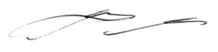 Matthew MilesDelegateACT Gambling and Racing Commission26 August 2021For further information please contact the approved supplier.Ainsworth Game Technology LimitedAinsworth Game Technology LimitedSubject: Updated Supporting Software & Regression Tested GamesSubject: Updated Supporting Software & Regression Tested GamesDevice NameGAME SHELL / BIOSBASE IDNX1M1J01Application Reference Number44-A1343/S01Previously approved games regression tested with the above updated supporting software:Previously approved games regression tested with the above updated supporting software:African Wonders44. DG096Laughing Dragon44.DG098Laughing Dragon44.DG099Billy The Kid44. DG102Billy The Kid44. DG103Good Time Genie44. DG106Good Time Genie44. DG107Golden Orchid44. DG111Golden Orchid44. DG112Vegas Fortune Grand (1 Link + 1 iSAP)44. HDG24Vegas Fantasy Grand (1 Link + 1 iSAP)44. HDG25Vegas Fever Grand (1 Link + 1 iSAP)44. HDG26Specific Approval Condition Platform / Cabinet A755C does not form part of this approval.Specific Approval Condition Platform / Cabinet A755C does not form part of this approval.Aruze Gaming Australia Pty LtdAruze Gaming Australia Pty LtdSubject: Alternate Ticket PrinterSubject: Alternate Ticket PrinterDevice NameJCM Gen5 Ticket PrinterPart Number220-00086-500Application Reference Number06-A0668/S01Aruze Gaming Australia Pty LtdAruze Gaming Australia Pty LtdSubject: Bugfix Gaming Machine GameSubject: Bugfix Gaming Machine GameGame NameCash Blaze Eastern FestivalSpecification Number6.DG027Application Reference Number06-A0664/S01Aruze Gaming Australia Pty LtdAruze Gaming Australia Pty LtdSubject: Bugfix Gaming Machine GameSubject: Bugfix Gaming Machine GameGame NameCash Blaze Tropic JungleSpecification Number6.DG028Device NameSupporting SoftwareBase IDZEARU2-NSW-0024Application Reference Number06-A0665/S01Aruze Gaming Australia Pty LtdAruze Gaming Australia Pty LtdSubject: Regression Tested Games with Previously Approved Supporting SoftwareSubject: Regression Tested Games with Previously Approved Supporting SoftwareDevice NameSupporting SoftwareBase IDZEARU2-NSW-0024Application Reference Number06-A0666/S01Previously approved games regression tested with the above updated supporting software:Previously approved games regression tested with the above updated supporting software:African Blaze6.DG014Vegas Riches6.DG016Wild Tales Jack’s Beans6.DG017Wild Tales Magical Nights6.DG018Bound For Riches Egyptian Majesty6.DG020Bound For Riches Aztec Legend6.DG019Bound For Riches Chinese Celebration6.DG021Bound For Riches Spanish Matador6.DG022Coin Collector 5 Guardians6.DG023Coin Collector Aussie 56.DG026Aruze Gaming Australia Pty LtdAruze Gaming Australia Pty LtdSubject: Regression Tested Games with Previously Approved Supporting SoftwareSubject: Regression Tested Games with Previously Approved Supporting SoftwareDevice NameSupporting SoftwareBase IDZEARU2-NSW-0024Application Reference Number06-A0667/S01Previously approved games regression tested with the above updated supporting software:Previously approved games regression tested with the above updated supporting software:Big Fireworks Luck’s Meow6.DG024Big Fireworks Joyful Dragon6.DG025IGT (Australia) Pty LtdIGT (Australia) Pty LtdSubject: New Gaming Machine GameSubject: New Gaming Machine GameGame NameGo For Grand Golden Sombreros DualSpecification Number18.DG106Application Reference Number18-A5937/S01IGT (Australia) Pty LtdIGT (Australia) Pty LtdSubject: New Standard Linked Multi-Game Gaming Machine GameSubject: New Standard Linked Multi-Game Gaming Machine GameGame NameGo For Grand Link Golden Sombreros (1 Link + 1 SAP)Specification Number18.HDG34LPJS Specification Number18.YA012Application Reference Number18-A5933/S01Specific Approval Condition The above-mentioned Standard Linked Progressive Game must operate in conjunction with the Standard Linked Progressive Jackpot System, Specification Number 18.YA012, with the approved ‘Go For Grand Link’ jackpot settings.Specific Approval Condition The above-mentioned Standard Linked Progressive Game must operate in conjunction with the Standard Linked Progressive Jackpot System, Specification Number 18.YA012, with the approved ‘Go For Grand Link’ jackpot settings.IGT (Australia) Pty LtdIGT (Australia) Pty LtdSubject: New Gaming Machine GameSubject: New Gaming Machine GameGame NameGo For Grand Power Charms DualSpecification Number18.DG105Application Reference Number18-A5935/S01